СКРИНЬКА ДОВІРИЯкщо навалюються такі проблеми, з якими не впоратися самому. Якщо ви незадоволені собою, хочете позбавитися від деяких шкідливих  звичок, якщо не влаштовує ваша зовнішність і світогляд в цілому, якщо часто виникають конфлікти з однолітками, дорослими, варто звернутися до спеціаліста психологічної служби гімназії. Вас завжди готові вислухати та допомогти.Уся інформація є конфеденційною.У сучасних умовах  стрімкого розвитку інформаційних технологій, спілкування може бути і віртуальним. Якщо Вам негайно потрібно отримати відповідь на наболілі питання, можете надсилати свої  звернення на електронну адресу: olenagarmash1973@ukr.netВи обов’язково отримаєте консультативні рекомендації, можливо, вихід із складної ситуації та позитивні емоції. Завжди рада спілкуванню з вами.Психологічна служба Ніжинської гімназії №3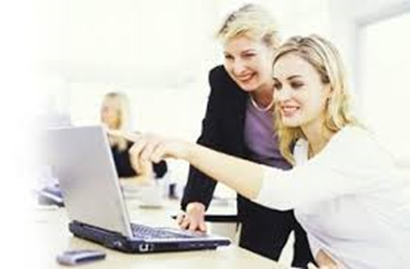 